ΕΛΛΗΝΙΚΗ ΔΗΜΟΚΡΑΤΙΑ                                                 Σπάρτη, 10/08/2018ΔΗΜΟΣ: ΣΠΑΡΤΗΣ                                                             Αριθ. Πρωτ:16534Δ/ΝΣΗ ΟΙΚ. ΥΠΗΡΕΣΙΩΝ                                                       ΠΡΟΣΚΛΗΣΗΟ Δήμος μας ενδιαφέρεται να αναθέσει  την «ΠΡΟΜΗΘΕΙΑ ΣΠΙΤΑΚΙΑ ΣΚΥΛΩΝ»,  συνολικού ποσού  9.977,49 €   ευρώ συμπεριλαμβανομένου του Φ.Π.Α, σύμφωνα με την αριθ. 6/2018  μελέτη του Τμήματος Αγροτικής Ανάπτυξης της Δ/νσης Προγραμματισμού και Ανάπτυξης .  Για την κάλυψη της δαπάνης της ανωτέρω προμήθειας  έχει εκδοθεί α) η υπ’ αριθ. Α635/31-07-2018  απόφαση ανάληψης υποχρέωσης και β) η βεβαίωση του Προϊσταμένου της Οικονομικής Υπηρεσίας, επί της ανωτέρω απόφασης ανάληψης υποχρέωσης, για την ύπαρξη διαθέσιμου ποσού, τη συνδρομή των προϋποθέσεων της παρ 1α του άρθρου 4 του ΠΔ 80/2016 και τη δέσμευση στα οικείο Μητρώο Δεσμεύσεων της αντίστοιχης πίστωσης με α/α  1.Παρακαλούμε  για την υποβολή προσφορών μέχρι 20 Αυγούστου ημέρα Δευτέρα και ώρα 14:00 μμ, στο πρωτόκολλο της Οικονομικής Υπηρεσίας του Δήμου Σπάρτης - Μαγούλα Τ.Κ. 23100. Προς απόδειξη της μη συνδρομής των λόγων αποκλεισμού από διαδικασίες σύναψης δημοσίων συμβάσεων των παρ.1 και 2 του άρθρου 73 του Ν.4412/2016, παρακαλούμε, μαζί με την προσφορά σας, να μας αποστείλετε τα παρακάτω δικαιολογητικά:α. Απόσπασμα ποινικού μητρώου β. Φορολογική ενημερότηταγ. Ασφαλιστική ενημερότητα  Εργοδότη και Εργαζομένων   δ. Πιστοποιητικό ισχύουσας εκπροσώπησης.            Ο Δήμαρχος    Βαλιώτης Ευάγγελος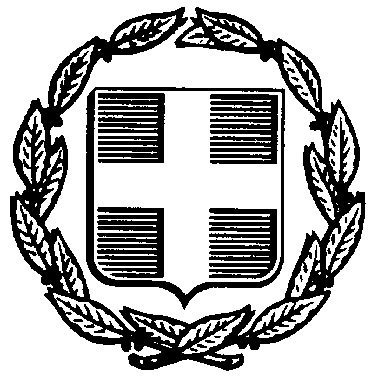 